ტექნიკური დავალება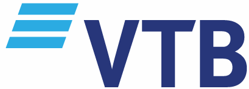 ჰიპერ-კონვერგენტული ინფრასტრუქტურა VDI გარემოსთვისბანკში საპილოტე რეჟიმში გაშვებულია VDI გარემო რომელიც აგებულია Citrix XenDesktop-ის ბაზაზე. ვირტუალიზაციის მართვის სისტემად გამოიყენება VMware vCenter, ხოლო ვირტუალური დესკტოპების ქსელის მიკროსეგმენტაციისთვის გამოიყენება VMware NSX.
VDI გარემოს (როგორც მენეჯმენტ სერვერების ასევე ვირტუალური დესკტოპების) საწარმოო გარემოში გადატანასთან დაკავშირებით ინფრასტრუქტურულ პლატფორმად გადაწყდა HCI სისტემის აგება vSphere-ის ბაზაზე. ჰიპერ-კონვერგენტული ინფრასტრუქტურის ნოუდებად კი გამოყენებული უნდა იყოს ე.წ. HCI Appliance-ები, რომლებიც უნდა განთავსდეს 2 დატაცენტრში და შეიქმნას ერთიანი stretched-cluster-ი. გარდა HCI Appliance-ებისა, ორივე დატაცენტრში უნდა დაემატოს მაღალი წარმადობის კომუტატორები და გაიზარდოს დატაცენტრებს შორის შემართებელი არხის გამტარ უნარიანობა.ლოტი #1
HCI Appliance - 6 ცალი
სერვერი - 1 ცალიHCI სისტემის კომუტატორი – 4 ცალილოტი #2DWDM მულტიპლექსორი – 4 ცალი
წარმოდგენილი DWDM მულტიპლექსორი უნდა იყოს ცნობადი ბრენდისლოტი #3ლიცენზიები Citrix XenDesktop - ისთვისსაინსტალაციო სამუშაოები:მოწოდებული კომუტატორების ინსტალაცია და ინტეგრაცია არსებულ ქსელის ინფრასტრუქტურაში (ინტეგრაცია უნდა განახორციელოს Cisco Certified ინჟინერ(ებ)მა).მოწოდებული DWDM მულტიპლექსორების ინსტალაცია, არსებული ქსელური მოწყობილობების (Cisco Nexus & HPE StoreFabric) და ახალი კომუტატორების დაერთება DWDM არხებზე და ტესტირება.მოწოდებული HCI Appliance-ების ინსტალაცია stretched-cluster ტოპოლოგიაშიVMware NSX-ის ინსტალაცია და კონფიგურაცია HCI კლასტერში მიკროსეგმენტაციისთვის (სასურველია ეს სამუშაო შეასრულოს VMware NSX-ზე სერტიფიცირებულმა ინჟინერმა - VCP-NV)VMware vRealize Log Insight-ის ინსტალაცია და კონფიგურაციამოწოდებული ლიცენზიების აქტივაცია და ინსტალაციასაკვალიფიკაციო მოთხოვნები:პრეტენდენტს უნდა ჰყავდეს შემოთავაზებული HCI Appliance-ების ინსტალაციაზე მწარმოებლის მიერ სერტიფიცირებული მინიმუმ 2 ინჟინერიპრეტენდენტს უნდა ჰყავდეს ﻿Cisco-ს სერტიფიკატის მქონე მინიმუმ 2 ინჟინერი (Certified Specialist - Enterprise Core ან CCNP Routing and Switching) პრეტენდენტს უნდა ჰყავდეს VMware vSphere-ზე სერტიფიცირებული მინიმუმ 2 ინჟინერი (VCP-DCV)პრეტენდენტს უნდა ქონდეს გამოცდილება HCI stretched-cluster ტექნოლოგიებში და შესაბამისად უნდა წარმოადგინოს მის მიერ დასრულებული პროექტების სია ბოლო 3 წლის განმავლობაში რომლებიც აგებული იქნა HCI Appliance-ების გამოყენებით.პრეტენდენტმა უნდა წარმოადგინოს ინფორმაცია შემოთავაზებული HCI Appliance-ის მწარმოებლის მინიმუმ ერთი ავტორიზებული სერვის ცენტრის არსებობის შესახებ საქართველოში. სასურველია მინიმუმ 2 ავტორიზებული სერვისცენტრის არსებობა.პრეტენდენტის მიერ წარმოდგენილი უნდა იქნას მწარმოებლის პარტნიორობის დამადასტურებელი დოკუმენტი და მწარმოებლის ავტორიზაციის ფორმა შემოთავაზებული შესყიდვის ობიექტზე (MAF)შენიშვნა:ინფორმაცია ანგარიშსწორების შესახებ:_________________ინფორმაცია მიწოდების ვადის შესახებ: ________________პრეტენდენტის ხელმოწერა: __________________________დასახელება მინიმალური მახასიათებელი ფორმფაქტორი Rack-Mountable 1Uდისკური სლოტებიმინიმუმ 10 ცალი SFF დისკური სლოტიპროცესორი მინიმუმ 2 x Intel® Xeon® Gold 6348 (2.6GHz, 28-core)მეხსიერება მინიმუმ 512 GB (16 x 32GB Dual Rank DDR4-3200 Registered Memory)ქსელის ადაპტერიმინიმუმ 2 x 25Gb Ethernet პორტი, RoCE v2 მხარდაჭერით, შესაბამისი 25GbE SR SFP28 ტრანსივერებითდისკებიმინიმუმ 2 x 480GB M2 SSD RAID-1 დაცვით (ESXi ოპერაციული სისტემის ჩასატვირთად)მინიმუმ 2 x 1.6TB NVMe SSDმინიმუმ 2 x 3.84TB SSD სრული კლასტერის გამოყენებადი მოცულობა Stretched-Cluster კონფიგურაციაში (RAID1, კომპრესია/დედუპლიკაციის გარეშე) უნდა იყოს არანაკლებ 9TBOut-of-band მართვამინიმუმ 1 x 1GbE RJ-45 out-of-band მართვის პორტი (Remote KVM ფუნქციით)უსაფრთხოებაTPM 2.0კვება და გაგრილებასრულად დუბლირებული, C14 power cordsჰიპერვიზორიVMware vSphere ESXiPre-installed პროგრამული უზრუნველყოფაჰიპერვიზორი (VMware ESXi 7.0)ვირტუალიზაციის მართვის სისტემა (VMware vCenter 7.0) (სასურველია)პროგრამული სანახი (Software Defined Storage)HCI Appliance-ის მართვის სისტემაპროგრამული სანახი (Software Defined Storage)All-Flash არქიტექტურის მხარდაჭერაStretched-cluster-ის მხარდაჭერა (with intra-site fault tolerance)Deduplication & Compression მხარდაჭერაData-at-Rest Encryption მხარდაჭერაStorage QoS (IOPS limit) მხარდაჭერაფაილური პროტოკოლების მხარდაჭერა - SMBv2, SMBv3 (ფაილური პროტოკოლების არ არსებობის შემთხვავაში, პრეტენდენტმა უნდა შემოგვთავაზოს ალტერნატიული გადაწყვეტა HCI stretched-cluster-ზე მომხმარებლების პროფილების განთავსებისთვის, ყველა საჭირო ლიცენზიების გათვალისწინებით)HCI Appliance-ის მართვის სისტემაHCI Appliance-ის მართვის სისტემის საშუალებით შესაძლებელი უნდა იყოს HCI კლასტერის პირველადი ინსტალაცია, გაფართოება, მართვა და განახლება.ინსტალაცია:HCI კლასტერის ინსტალაცია და პირველადი კონფიგურაცია უნდა წარმოადგენდეს ერთიან wizard-based პროცესს, რომელიც საკონფიგურაციო პარამეტრების შეყვანის შემდგომ HCI Appliance-ებზე დანერგავს vSphere ვირტუალიზაციის best practice-ებით აგებულ კლასტერს და გამართულ პროგრამულ სანახს (Software Defined Storage). გაფართოება:HCI კლასტერის გაფართოება უნდა წარმოადგენდეს მარტივ wizard-based პროცესს, რომელიც კლასტერში ონლაინ რეჟიმში დაამატებს და სრულად გამართავს ახალ Appliance-(ებ)ს ან არსებულ Appliance-ში და შესაბამისად პროგრამულ სანახშიც ონლაინ რეჟიმში დაამატებს SSD დისკ(ებ)ს.განახლება:HCI Appliance-ის მართვის სისტემის ერთ-ერთი აუცილებელი ფუნქცია უნდა იყოს Lifecycle Management (LCM) - სრული HCI კლასტერის ცენტრალიზებული და ავტომატიზირებული მიმდევრობითი განახლება (rolling upgrade), რაც გულისხმობს შემდეგი კომპონენტების ერთი ღილაკის პრინციპით განახლებას (one click upgrade) ერთი განახლების ფაილის (upgrade bundle) მეშვეობით:ჰიპერვიზორის (ESXi)ვირტუალიზაციის პლატფორმის მართვის სისტემის (vCenter) (სასურველია)პროგრამული სანახის (SDS)Appliance-ის BIOS-ისAppliance-ის აპარატურული კომპონენტების (HBA, NIC, SSD) Firmware-ების და დრაივერებისHCI Appliance-ის მართვის სისტემისმართვა:მთლიანი HCI კლასტერის მართვა უნდა იყოს ცენტრალიზებული ერთ მართვის ვებ კონსოლში (vCenter web console) - სხვა და სხვა მართვის ოპერაციებისთვის (vSphere-ის მართვა, SDS მართვა, კლასტერში Appliance-ის დამატება/გამოკლება, Appliance-ში SSD-ს დამატება ან შეცვლა, HCI კლასტერის LCM, HCI კლასტერის log bundle-ის შეგროვება) არ უნდა იყოს საჭირო სხვა მართვის კონსოლების გახსნა. დასაშვებია vCenter-ში მწარმოებლის HCI Appliance-ის მართვის სისტემის plugin-ის გამოყენება. ორივე კომპონენტი ავტომატურ რეჟიმში უნდა დაინსტალირდეს კლასტერის სტარტაპის ფაზაში (არ უნდა იყოს საჭირო HCI Appliance-ის მართვის სისტემის და მისი plugin-ის manual ინსტალაცია).HCI კლასტერში აპარატურული ან პროგრამული პრობლემის აღმოჩენის შემთხვევაში HCI Appliance-ის მართვის სისტემას უნდა შეეძლოს მწარმოებელთან “call home” შეტყობინების გაგზავნა, რომელიც თავის მხრივ ავტომატურად გახსნის მხარდაჭერის ქეისის (support case).HCI Appliance-ის მართვის სისტემა ინტეგრირებული უნდა იყოს Appliance-ის Out-of-band მართვის პროცესორთან. ამ ინტეგრაციით vCenter web console-ში შესაძლებელი უნდა იყოს Appliance-ების და მათი კომპონენტების ვიზუალიზაცია და ინვენტარიზაცია, hardware alert-ების იდენტიფიკაცია, Appliance-ების და SSD-ების ფიზიკური ლოკაციის დადგენა (UID-ს ჩართვა/გამორთვა), გაფართოებაHCI კლასტერი უნდა ფართოვდებოდეს მინიმუმ 30 ნოუდამდე (15 ნოუდი თითო დატაცენტრში)HCI კლასტერში შესაძლებელი უნდა იყოს ახალი Appliance-(ებ)ის დამატება ონლაინ რეჟიმშიყოველ HCI Appliance-ში შესაძლებელი უნდა იყოს SSD-ების დამატება ონლაინ რეჟიმში. ასევე, შემოთავაზებულ ნოდებში უნდა იყოს მინიმუმ 6 თავისუფალი დისკური სლოტიყოველ HCI Appliance-ში შესაძლებელი უნდა იყოს მეხსიერების დამატებაყოველ HCI Appliance-ში შესაძლებელი უნდა იყოს GPU-ს ჩაყენება (მიუთითეთ თავსებადი GPU-(ები)ს მოდელი)შესაძლებელი უნდა იყოს არსებულ HCI კლასტერში უფრო ახალი თაობის ნოუდების, ან იმავე თაობის და განსხვავებული მოდელის/კონფიგურაციის HCI Appliance-ების დამატებალიცენზიები (ჯამურად მთელ კლასტერზე)პროგრამული სანახი (Software Defined Storage), რომელიც უნდა მოიცავდეს ყველა მოთხოვნილ ფუნქციონალს - ლიცენზია HCI კლასტერისთვისVMware vCenter Standard - ლიცენზია HCI კლასტერისთვისVMware vSphere for Desktop – ლიცენზია 200 მომხმარებელზეVMware NSX Advanced for Desktop – ლიცენზია 200 მომხმარებელზეVMware SDDC Manager for VDI – ლიცენზია 200 მომხმარებელზეVMware vRealize Log Insight - ლიცენზია HCI კლასტერისთვისსაგარანტიო პირობებიმწარმოებლის 3 წლიანი მხარდაჭერა 24-სთ x 7-დღე რეჟიმში.სისტემის შემადგენელი ყველა აპარატურული და პროგრამული კომპონენტების ტექნიკურ მხარდაჭერას უნდა ახდენდეს ერთი მწარმოებელი.დასახელება მინიმალური მახასიათებელი ფორმფაქტორი Tower server with Security Bezelდისკური სლოტებიმინიმუმ 8 x 2.5“ SAS/SATA დისკური სლოტიპროცესორი მინიმუმ 1x Intel Xeon 2.2GHz, 10-core (4210 ან მსგავსი)მეხსიერება მინიმუმ 96 GB (6x 16GB DDR4 Registered მოდულებით)ქსელის ადაპტერიმინიმუმ 2 x 1GbE RJ45 პორტი.Raid კონტროლერიSAS Raid კონტროლერი, 2GB Non-Volatile ქეშით; Raid1, Raid5 და Raid6 მხარდაჭერითდისკებიმინიმუმ 3 x 1.92TB 2.5” SATA SSD, DWPD 1.მართვადობაინტეგრირებული მენეჯმენტ მოდული ლიცენზირებული Remote KVM ფუნქციონალითკვება და გაგრილება სრულად დუბლირებული, Fresh-Air Cooling ფუნქციით.საგარანტიო პირობებიმწარმოებლის 3 წლიანი მხარდაჭერა 24-სთ x 7-დღე რეჟიმში.დასახელება მინიმალური მახასიათებელი ინტერფეისებიმინიმუმ 48 x 1/10/25-GbE SFP28 და 6 x 40/100-GbE QSFP28 პორტი პროტოკოლების და ტექნოლოგიების მხარდაჭრაRouting and switching features - BGP, EIGRP, GRE, IS-IS, MSDP, OSPF, PBR, PIM, SSM, VRF, VXLAN BGP EVPNMultichassis EtherChannel [MCEC] features - Virtual Port-Channel (vPC) Telemetry features - NetFlow, FT, FTE, SSXპროცესორი არანაკლებ 6 ბირთვიმეხსიერებაარანაკლებ 24 GBSSD დისკი არანაკლებ 64 GBტრანსივერები10 x 25Gb Ethernet SR SFP28 ტრანსივერი10 x 10Gb Ethernet SR SFP28 ტრანსივერი2 x 1Gb Ethernet SFP Copper RJ-45 ტრანსივერი1 x 1-მეტრიანი 100GbE QSFP28 to QSFP28 DAC კაბელი2 x 5-მეტრიანი 40GbE QSFP to QSFP DAC კაბელიტრასივერები თავსებადი უნდა იქნეს კომუტატორების მოდელთანოპტიკური კაბელები3 x 1-მეტრიანი Multimode OM4 LC/LC Duplex ოპტიკური კაბელი5 x 2-მეტრიანი Multimode OM4 LC/LC Duplex ოპტიკური კაბელი1 x 5-მეტრიანი Multimode OM4 LC/LC Duplex ოპტიკური კაბელი1 x 10-მეტრიანი Multimode OM4 LC/LC Duplex ოპტიკური კაბელიაქტიური პორტები24 x აქტიური პორტის ლიცენზიაკვება და გაგრილებასრულად დუბლირებულიგაგრილების მიმართულებაPort-side exhaustსაგარანტიო პირობებიმწარმოებლის 3 წლიანი მხარდაჭერადასახელება მინიმალური მახასიათებელი ფორმ ფაქტორი1 RU-ში უნდა თავსდებოდეს 2 ცალი მულტიპლექსორიარხების რაოდენობამინიმუმ 8 არხი, გაფართოებადი 16 არხამდემონიტორინგის პორტიმინიმუმ 1 მონიტორინგის პორტი LC კონექტორითსიმძლავრის დანაკარგი (Insertion loss, per channel)მაქსიმუმ 3dBოპტიკური არხის ბიჯი100 GHzDWDM ტრანსივერები (ჯამურად მთელი გადაწყვეტილებისთვის)4 x 10Gb Ethernet DWDM 40KM SFP+ (თავსებადი არსებულ Cisco Nexus N9K-C9372PX-თან)4 x 16Gb Fibre Channel DWDM 40KM SFP+ (თავსებადი არსებულ HPE StoreFabric SN3000B-თან)8 x 10Gb Ethernet DWDM 40KM SFP+ (თავსებადი შემოთავაზებულ მონაცემთა ცენტრის კომუტატორთან)ოპტიკური კაბელები (ჯამურად მთელი გადაწყვეტილებისთვის)4 x 1-მეტრიანი SingleMode LC/LC Duplex ოპტიკური კაბელი4 x 3-მეტრიანი SingleMode LC/LC Duplex ოპტიკური კაბელი6 x 5-მეტრიანი SingleMode LC/LC Duplex ოპტიკური კაბელი6 x 10-მეტრიანი SingleMode LC/LC Duplex ოპტიკური კაბელიკვება და გაგრილებაDWDM მულტიპლექსორი არ უნდა საჭიროებდეს ელ. კვებასგარანტია მწარმოებლის 3 წლიანი გარანტია მწარმოებელი დასახელება / აღწერილობაქარხნული ნომერი   რაოდენობა CitrixCSS Select Citrix Virtual Apps and Desktops Advanced Edition - x1 User/Device License 5 Years4034303-E3150CitrixCitrix Virtual Apps and Desktops Advanced Edition - x1 User/Device License3013057-E3150